A: God of all creation, gather your people together from the four corners of the earth to be one in Christ, just as you and the son and the Spirit are one. Help us to set aside things that create divisions in the Body of Christ such as jealousy, anxiety, privilege, and false teaching. Pour out your healing Spirit on your holy Bride, that all who believe would live together in faith and mutual care. Lord, in your mercy, Hear our prayerA: Loving Lord, you are the healer of all our ills. Bring us to the newness of life you have promised us through Jesus Christ. Put an end to disease, chaos, and catastrophes that plague human life.  We pray especially for: [NAMES]     Lord, in your mercy, Hear our prayer.A: Holy One, guide and protect our military service personnel as they serve our country and keep us free from tyranny. Keep them safe from harm and bring them home safely when their mission has been completed. Watch over families while their loved ones are away from home. Lord, in your mercy, Hear our prayer.P: Into your hands, O Lord, we commend all for whom we pray, trusting in your mercy; through you Son, Jesus Christ, our Lord. Amen.Sharing of God’s Peace: P: The peace of the Lord be with you always.              C: And also with you.                              Offering (No Baskets Passed)*Eucharistic Prayer …………………………………………………………….…. LBW Page 69The Distribution of Bread and Wine*Table Blessing:  The body and blood of our Lord Jesus Christ strengthen you and keep you in his grace.  C:  Amen.*Lord’s Prayer: Traditional Version .… … (see Insert 5) ..………… LBW Page 71*BenedictionThe Lord Bless You and Keep You,  The Lord Make His Face Shine On You And Be Gracious To You, The Lord Look Upon You With Favor And Give You Peace. In the Name of the Father, And of the Son,  And of the Holy Spirit.    C:  Amen.Sending Hymn: …….“God Be With You Till We Meet Again”…… Reclaim #55*DismissalPostludePage 4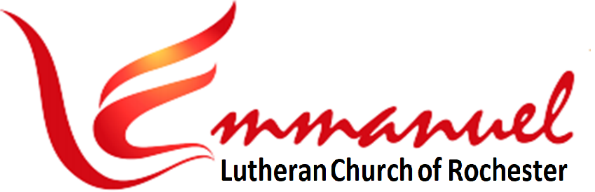 Worship - Eve of Easter 7                 Sat, May 28, 2022  -  6pmLutheran Book of Worship - Setting 1 with Holy CommunionPastor Waldemar Gies                      Pianist: Mary Ann Groven* indicates stand as you are ableP:  Christ Is Risen. Alleluia!                                C:  He Is Risen, Indeed. Alleluia!*Confession & Forgiveness……………………..…………………………..…. LBW Page 56P: In the name of the Father, & of the Son, & of the Holy Spirit.        C: Amen.                                                    P: Almighty God, to whom all hearts are open, all desires known, and from whom no secrets are hid: Cleanse the thoughts of our hearts by the inspiration of your Holy Spirit, that we may perfectly love you and worthily magnify your holy name, through Jesus Christ our Lord.                      C: Amen.                                                    P: If we say we have no sin, we deceive ourselves, and the truth is not in us. But if we confess our sins, God who is faithful and just will forgive our sins and cleanse us from all unrighteousness. (Silence for reflection and self-examination.)P: Most merciful God, C: We confess that we are in bondage to sin and cannot free ourselves.       We have sinned against you in thought, word, and deed, by what we have done and by what we have left undone. We have not loved you with our whole heart; we have not loved our neighbors as ourselves. For the sake of your Son, Jesus Christ, have mercy on us. Forgive us, renew us, and lead us, so that we may delight in your will and walk in your ways, to the glory of your holy name.  Amen.P: Almighty God, in his mercy, has given his Son to die for us and, for his sake, forgives us all our sins. As a called and ordained minister of the Church of Christ, and by his authority, I therefore declare to you the entire forgiveness of all your sins, in the name of the Father, & of the Son, and of the Holy Spirit.  C: Amen.Page 1Entrance Hymn…………...……The Church’s One Foundation…..…..….. LBW #3691 The Church's One Foundation Is Jesus Christ Her Lord;She is His New Creation, By Water and the Word.From Heav'n He Came and Sought Her to Be His Holy Bride;With His Own Blood He Bought Her, And for Her Life He Died.2 Elect from Ev'ry Nation, Yet One O'er All the Earth;Her Charter of Salvation: One Lord, One Faith, One Birth.One Holy Name She Blesses, Partakes One Holy Food,And to One Hope She Presses with Ev'ry Grace Endued.3 Though With a Scornful Wonder, This World Sees Her Oppressed,By Schisms Rent Asunder, By Heresies Distressed,Yet Saints Their Watch Are Keeping, Their Cry Goes Up, "How Long?"And Soon the Night of Weeping Shall Be the Morn of Song.4 Through Toil and Tribulation and Tumult of Her War,She Waits the Consummation of Peace Forevermore;Till With the Vision Glorious Her Longing Eyes Are Blest,And the Great Church Victorious Shall Be the Church at Rest.5 Yet She on Earth Has Union with God, the Three in One,And Mystic Sweet Communion with Those Whose Rest is Won.O Blessed Heav'nly Chorus! Lord, Save us By Your Grace,That We, Like Saints Before us, May See You Face to Face.*Greeting……………………………………………………………………..……….… LBW Page 57P: The grace of our Lord Jesus Christ,  the love of God, and the communion of the Holy Spirit be with you all. C: And also with you.                               *Kyrie………………………………………………………………………………….……LBW Page 57P: In peace, let us pray to the Lord.C: Lord, Have Mercy. 							P: For the peace from above, and for our salvation, let us pray to the Lord.C: Lord, Have Mercy. 	P: For the peace of the whole world, for the well-being of the Church of Godand for the unity of all, let us pray to the LordC: Lord, Have Mercy. P: For this holy house and for all who offer here their worship and praise,let us pray to the Lord.C: Lord, Have Mercy.P: Help, save, comfort and defend us, Gracious Lord.C: Amen.Page 2Hymn of Praise………………...This is the Feast……………………..………LBW Page 60This is the Feast of Vic-tor-y For Our God. Al-le-lu-ia,  Al-le-lu-ia,  Al-le-lu-ia.Wor-thy Is Christ, the Lamb Who Was Slain, Whose Blood Set Us Free to Be Peo-ple of God.This is the Feast of Vic-tor-y For Our God. Al-le-lu-ia,  Al-le-lu-ia,  Al-le-lu-ia.Pow-er, Rich-es, Wis-dom, & Strength, & Hon-or, Bless-ing, & Glo-ry Are His.This is the Feast of Vic-tor-y For Our God. Al-le-lu-ia,  Al-le-lu-ia,  Al-le-lu-ia.Sing With All The People of God, And Join in the Hymn of All Creation.Bless-ing, Hon-or, Glo-ry, & Might Be To God & the Lamb For-ev-er. Amen.This is the Feast of Vic-tor-y For Our God. Al-le-lu-ia,  Al-le-lu-ia,  Al-le-lu-ia.For The Lamb Who Was Slain Has Begun His Reign. Al-le-lu-ia!This is the Feast of Vic-tor-y For Our God. Al-le-lu-ia,  Al-le-lu-ia,  Al-le-lu-ia.P: The Lord be with you.C: And also with you.	*Prayer of the DayP: O King of Glory and Lord of countless angels, in triumph you ascended to the highest heaven. Abandon us not to be orphans, but keep your Father's promise to send your Spirit of truth. You live and reign with the Father and the Holy Spirit, one God, now and forever. C: Amen. 1st Lesson: Acts 1:12–26……………………………………….………….……….(see Insert 2)Psalm 133:1-3………………………………………………………….………….……(see Insert 2)2nd Lesson: Revelation 22:1-6, 7-11, 12-20…………………………….… (see Insert 3)*Gospel Verse: ………………….…………………………………   ………………. LBW Page 62C:  Al-le-lu-ia, Lord, to Whom Shall We Go? You  Have  the  Words  of  Eternal  Life, Al-le-lu-ia, Al-le-lu-ia.*Gospel Reading: John 17:20-26…………………  ………………………… (see Insert 4)Sermon: Pastor Waldemar GiesHymn of the Day: ….Son of God, Eternal Savior…(see Insert 1)…. 	LBW  #364*Nicene Creed ……………………… (see Insert 4) …………………………. LBW Page 64Prayers of the ChurchA: Let us pray for the whole people of God in Christ Jesus, and for all people according to their needs.         (A brief silence)A: Holy Father, you tell us to ask for what we need in Jesus’ name and you will answer. Let us be prayer warriors for the sake of the church and the world, that we would devote ourselves to a regular time of prayer and devotion. Help us to hear your wisdom in our lives and to faithfully follow our Lord Jesus Christ in all we do.  Lord, in your mercy, Hear our prayer.  Page 3Gospel Reading: John 17:20-26“I do not ask for these only, but also for those who will believe in me through their word, that they may all be one, just as you, Father, are in me, and I in you, that they also may be in us, so that the world may believe that you have sent me. The glory that you have given me I have given to them, that they may be one even as we are one, I in them and you in me, that they may become perfectly one, so that the world may know that you sent me and loved them even as you loved me. Father, I desire that they also, whom you have given me, may be with me where I am, to see my glory that you have given me because you loved me before the foundation of the world. O righteous Father, even though the world does not know you, I know you, and these know that you have sent me. I made known to them your name, and I will continue to make it known, that the love with which you have loved me may be in them, and I in them.”The Nicene CreedWe believe in one God, the Father, the Almighty,maker of heaven and earth, of all that is, seen and unseen.We believe in one Lord, Jesus Christ, the only Son of God,eternally begotten of the Father, God from God, Light from Light,true God from true God, begotten, not made, of one Being with the Father;through him all things were made. For us and for our salvation he came down from heaven, was incarnate of the Holy Spirit and the virgin Mary and became truly human. For our sake he was crucified under Pontius Pilate;he suffered death and was buried. On the third day he rose again in accordance with the scriptures; he ascended into heaven and is seated at the right hand of the Father. He will come again in glory to judge the living and the dead, and his kingdom will have no end.We believe in the Holy Spirit, the Lord, the giver of life,who proceeds from the Father and the Son, who with the Father and the Son  is worshiped and glorified,who has spoken through the prophets.We believe in one holy catholic and apostolic church.We acknowledge one baptism for the forgiveness of sins.We look for the resurrection of the dead, and the life of the world to come. Amen.Insert 4Son of God, Eternal Savior1 Son of God, Eternal Savior, Source of Life and Truth and Grace,Word Made Flesh, Whose Birth Among us, Hallows All Our Human Race,You Our Head, Who, Throned in Glory, For Your Own Will Ever Plead.Fill us With Your Love and Pity, Heal Our Wrongs and Help Our Need.2 As You, Lord, Have Lived For Others, So May We For Others Live.Freely Have Your Gifts Been Granted, Freely May Your Servants Give.Yours the Gold and Yours the Silver, Yours the Wealth of Land and Sea.We But Stewards of Your Bounty Held in Solemn Trust Will Be.3 Come, O Christ, and Reign Among us, King of Love and Prince of Peace.Hush the Storm of Strife and Passion, Bid its Cruel Discords Cease.By Your Patient Years of Toiling, By Your Silent Hours of Pain,Quench Our Fevered Thirst of Pleasure, Stem Our Selfish Greed of Gain.4 Son of God, Eternal Savior, Source of Life and Truth and Grace,Word Made Flesh, Whose Birth Among Us Hallows All Our Human Race,By Your Praying, By Your Willing That Your People Should Be One,Grant, O Grant Our Hope’s Fruition. Here on Earth Your Will Be Done.God Be With You Till We Meet Again1 God Be with You Till We Meet Again, By His Counsels Guide, Uphold You,With His Sheep Securely Fold You, God Be with You Till We Meet Again.Refrain: Till We Meet, Till We Meet, Till We Meet at Jesus’ Feet.Till We Meet, Till We Meet, God Be with You till We Meet Again.2 God Be with You Till We Meet Again,  ’Neath His Wings Protecting Hide You,Daily Manna Still Provide You, God Be with You Till We Meet Again.Repeat Refrain3 God Be with You Till We Meet Again, When Life’s Perils Thick Confound You,Put His Arms Unfailing Round You, God Be with You Till We Meet Again.Repeat Refrain4 God Be with You Till We Meet Again, Keep Love’s Banner Floating O’er You,Smite Death’s Threatening Wave Before You, God Be with You Till We Meet Again.Repeat RefrainInsert 1*1st Lesson: Acts 1:12-26Then they returned to Jerusalem from the mount called Olivet, which is near Jerusalem, a Sabbath day's journey away.  And when they had entered, they went up to the upper room, where they were staying, Peter and John and James and Andrew, Philip and Thomas, Bartholomew and Matthew, James the son of Alphaeus and Simon the Zealot and Judas the son of James. All these with one accord were devoting themselves to prayer, together with the women and Mary the mother of Jesus, and his brothers. In those days Peter stood up among the brothers (the company of persons was in all about 120) and said, “Brothers, the Scripture had to be fulfilled, which the Holy Spirit spoke beforehand by the mouth of David concerning Judas, who became a guide to those who arrested Jesus. For he was numbered among us and was allotted his share in this ministry.” (Now this man acquired a field with the reward of his wickedness, and falling headlong he burst open in the middle and all his bowels gushed out. And it became known to all the inhabitants of Jerusalem, so that the field was called in their own language Akeldama, that is, Field of Blood.) “For it is written in the Book of Psalms, “‘May his camp become desolate, and let there be no one to dwell in it’; and “‘Let another take his office.’ So one of the men who have accompanied us during all the time that the Lord Jesus went in and out among us, beginning from the baptism of John until the day when he was taken up from us - one of these men must become with us a witness to his resurrection.” And they put forward two, Joseph called Barsabbas, who was also called Justus, and Matthias.  And they prayed and said, “You, Lord, who know the hearts of all, show which one of these two you have chosen to take the place in this ministry and apostleship from which Judas turned aside to go to his own place.” And they cast lots for them, and the lot fell on Matthias, and he was numbered with the eleven apostles. The Word of the Lord. Thanks be to God.                               Psalm 133:1-3Behold, how good and pleasant it is When brothers dwell in unity!It is like the precious oil on the head, Running down on the beard,On the beard of Aaron, Running down on the collar of his robes!It is like the dew of Hermon, Which falls on the mountains of Zion!For there the Lord has commanded The blessing, life forevermore.Insert 22nd Reading: Revelation 22:1-6, 7-11, 12-20Then the angel showed me the river of the water of life, bright as crystal, flowing from the throne of God and of the Lamb through the middle of the street of the city; also, on either side of the river, the tree of life with its twelve kinds of fruit, yielding its fruit each month. The leaves of the tree were for the healing of the nations. No longer will there be anything accursed, but the throne of God and of the Lamb will be in it, and his servants will worship him. They will see his face, and his name will be on their foreheads. And night will be no more. They will need no light of lamp or sun, for the Lord God will be their light, and they will reign forever and ever. And he said to me, “These words are trustworthy and true. And the Lord, the God of the spirits of the prophets, has sent his angel to show his servants what must soon take place.” “And behold, I am coming soon. Blessed is the one who keeps the words of the prophecy of this book.” I, John, am the one who heard and saw these things. And when I heard and saw them, I fell down to worship at the feet of the angel who showed them to me, but he said to me, “You must not do that!        I am a fellow servant with you and your brothers the prophets, and with those who keep the words of this book. Worship God.” And he said to me, “Do not seal up the words of the prophecy of this book, for the time is near. Let the evildoer still do evil, and the filthy still be filthy, and the righteous still do right, and the holy still be holy.” “Behold, I am coming soon, bringing my recompense with me, to repay each one for what he has done. I am the Alpha and the Omega, the first and the last, the beginning and the end.” Blessed are those who wash their robes, so that they may have the right to the tree of life and that they may enter the city by the gates. Outside are the dogs and sorcerers and the sexually immoral and murderers and idolaters, and everyone who loves and practices falsehood. “I, Jesus, have sent my angel to testify to you about these things for the churches. I am the root and the descendant of David, the bright morning star.” The Spirit and the Bride say, “Come.” And let the one who hears say, “Come.” And let the one who is thirsty come; let the one who desires take the water of life without price. I warn everyone who hears the words of the prophecy of this book: if anyone adds to them, God will add to him the plagues described in this book, and if anyone takes away from the words of the book of this prophecy, God will take away his share in the tree of life and in the holy city, which are described in this book. He who testifies to these things says, “Surely I am coming soon.” Amen. Come, Lord Jesus! The Word of the Lord. Thanks be to God. Insert 3Calendar ItemsSat,	May 28  Memorial Weekend Worship Service - 6pmMon,	May 30  Memorial DayWed,	Jun 1      Men’s In-Person Bible Study - 11am at OasisThu,	Jun 2     Church Council Meeting – 2:30pm at OasisSat,	Jun 4     Work Day at Our Church Land - 8am              -and-	Eve of Easter 7 Service - 6pmSun,	Jun 5     Implementation Team Meeting - 5pm at OasisWed,	Jun 8     Men’s In-Person Bible Study - 11am at OasisWorkday at Church LandJoin us on Sat, Jun 4th, 8am at the Church Land for a workday. We will be enclosing half of the building and installing windows and doors. Kids will clean up the grounds by picking up sticks, tree roots, rocks and litter.  Lunch will be provided!MEGA Kids Camp - July 25-28Early bird registration (March 21-June 15).www.rochestermegacamp.orgMen’s Bible Study In-PersonJoin us at Oasis Church each Wed at 11am June 1st, 8th, 15th, 22nd & 29th to study the appointed Bible Readings for the week ahead.  Bring your Bible  and a friend.Worship ServantsGuest Pastor: Waldemar Gies			   Pianist:  Mary Ann Groven                                        Greeters: Gary & Julie EngleSound / Recording / Projectionist: Don Holtan Assisting Minister / Scripture Reader / Prayers: Julie Steffenson Set-up and Take-down: Julie Steffenson & Peg HoltanThanks for worshiping with us this evening. Your presence is your gift to us. We pray that our Service of Worship is a blessing to you. Sealed by the Holy Spirit and marked with the cross of Christ forever we are praising, proclaiming & practicing Emmanuel – God with us – in daily life!Our Facebook page is Emmanuel Lutheran Church of Rochester, MNEmmanuel Lutheran Church	 Phone:    507-206-30483819 - 18th Avenue NW		(1965 Emmanuel Dr NW is Coming Soon) Rochester, MN 55901                   Website: www.emmanuelofrochester.orgInsert 6*Lord’s Prayer: Traditional VersionOur Father, Who Art In Heaven,Hallowed Be Thy Name,Thy Kingdom Come,  Thy Will Be Done, On Earth As It Is In Heaven.Give Us This Day Our Daily Bread.And Forgive Us Our Trespasses,As We Forgive Those Who Trespass Against Us.And Lead Us Not Into Temptation,But Deliver Us From Evil.For Thine Is The Kingdom, And The Power, And The Glory,Forever And Ever.  Amen.  Insert 5Calendar ItemsSat,	May 28  Memorial Weekend Worship Service - 6pmMon,	May 30  Memorial DayWed,	Jun 1      Men’s In-Person Bible Study - 11am at OasisThu,	Jun 2     Church Council Meeting – 2:30pm at OasisSat,	Jun 4     Work Day at Our Church Land - 8am              -and-	Eve of Easter 7 Service - 6pmSun,	Jun 5     Implementation Team Meeting - 5pm at OasisWed,	Jun 8     Men’s In-Person Bible Study - 11am at OasisWorkday at Church LandJoin us on Sat, Jun 4th, 8am at the Church Land for a workday. We will be enclosing half of the building and installing windows and doors. Kids will clean up the grounds by picking up sticks, tree roots, rocks and litter.  Lunch will be provided!MEGA Kids Camp - July 25-28Early bird registration (March 21-June 15).www.rochestermegacamp.orgMen’s Bible Study In-PersonJoin us at Oasis Church each Wed at 11am June 1st, 8th, 15th, 22nd & 29th to study the appointed Bible Readings for the week ahead.  Bring your Bible  and a friend.Worship ServantsGuest Pastor: Waldemar Gies			   Pianist:  Mary Ann Groven                                        Greeters: Gary & Julie EngleSound / Recording / Projectionist: Don Holtan Assisting Minister / Scripture Reader / Prayers: Julie Steffenson Set-up and Take-down: Julie Steffenson & Peg HoltanThanks for worshiping with us this evening. Your presence is your gift to us. We pray that our Service of Worship is a blessing to you. Sealed by the Holy Spirit and marked with the cross of Christ forever we are praising, proclaiming & practicing Emmanuel – God with us – in daily life!Our Facebook page is Emmanuel Lutheran Church of Rochester, MNEmmanuel Lutheran Church	 Phone:    507-206-30483819 - 18th Avenue NW		(1965 Emmanuel Dr NW is Coming Soon) Rochester, MN 55901                   Website: www.emmanuelofrochester.orgInsert 6*Lord’s Prayer: Traditional VersionOur Father, Who Art In Heaven,Hallowed Be Thy Name,Thy Kingdom Come,  Thy Will Be Done, On Earth As It Is In Heaven.Give Us This Day Our Daily Bread.And Forgive Us Our Trespasses,As We Forgive Those Who Trespass Against Us.And Lead Us Not Into Temptation,But Deliver Us From Evil.For Thine Is The Kingdom, And The Power, And The Glory,Forever And Ever.  Amen.  Insert 5